Załącznik Nr 1 do SWZWzór formularza ofertowegoOFERTA WYKONANIA ZAMÓWIENIAw postępowaniu o udzielenie zamówienia publicznego„Dostawa lekkiego oleju opałowego do celów grzewczych  w roku 2023 dla Szkoły Podstawowej im. Władysława Jasińskiego   w Gawłuszowicach  ZAMAWIAJĄCY:Szkoła Podstawowa im. Władysława Jasińskiego w Gawłuszowicach 39-307 Gawłuszowice WYKONAWCAOSOBA UPRAWNIONA DO KONTAKTÓW:Oferujemy wykonanie usług objętych przedmiotem zamówienia za kwotę wynagrodzenia                       w zł. a)Cena netto oleju opałowego z dnia 29.11.2022 przyjęta do obliczenia ceny ofert zamieszczona na stronie internetowej producenta opublikowana na jego stronie internetowej www……………………..wynosi( do drugiego miejsca po przecinku)…………………..zł.b)Marża(+) /lub/upust(-) * stała/y w wysokości…………………………….zł.c)Cena netto …………………………………zł.d)Podatek VAT w wysokości(……….%)………………………zł.e)Ogółem cena brutto za 1 litr oleju Wykonawcy wynosi ……………………….zł.Wyliczenie wartości ofertowej:Netto ( pkt c x 35 000)……………………………………………………………………….Plus podatek VAT w wysokości ………………..% co daje kwotę:Brutto(netto plus podatek VAT) ………………………………………………….. słownie ……………………………………………………………………………………….5. Oświadczam/my że jestem/jesteśmy (właściwe zaznaczyć):      ☐ mikroprzedsiębiorstwo  ☐ małym przedsiębiorcą  ☐ średnim przedsiębiorcą  ☐ dużym przedsiębiorstwem  ☐ jednoosobowa działalność gospodarcza  ☐ osoba fizyczna nie prowadzącą działalności gospodarczej  ☐ inny rodzaj 6. Zamówienie zrealizujemy Sami*/przy udziale podwykonawców* Podwykonawcom zostanie powierzona część zamówienia obejmująca wykonanie prac w zakresie: UWAGA: 1) W przypadku wykonywania całości zamówienia bez udziału Podwykonawców – wpisać „nie dotyczy”. 2) W przypadku powierzenia Podwykonawcom do wykonania części przedmiotu zamówienia Wykonawca zobligowany jest do podania zarówno powierzanego zakresu jak również nazwy (firmy) Podwykonawcy, któremu dany zakres zostanie powierzony. Uwaga: W przypadku, gdy Wykonawca nie wypełni powyższego punktu, Zamawiający uzna, iż Wykonawca zamierza wykonać całość zamówienia bez udziału Podwykonawców 7. Oświadczam/my, że: Oświadczam/y, że powyższa cena zawiera wszystkie koszty, jakie ponosi Zamawiający                         w przypadku wyboru niniejszej oferty.Oświadczam/y, że zapoznałem/liśmy się z wymaganiami Zamawiającego, dotyczącymi przedmiotu zamówienia zamieszczonymi w SWZ wraz z załącznikami i nie wnoszę/wnosimy do nich żadnych zastrzeżeń.Oświadczam/y, że olej opałowy każdorazowo dostarczany będzie wraz ze świadectwem jakości. Oświadczam/y, że uważam/y się za związanych niniejszą ofertą przez okres 30 dni od upływu terminu składania ofert.Oświadczam/y, że zrealizuję/emy zamówienie zgodnie z SWZ i wzorem umowy.Zobowiązujemy się dotrzymać wskazanego terminu realizacji zamówienia.Zaoferowana wysokość marży/upustu będzie stała i będzie miała zastosowanie do ustalania ceny jednostkowej sprzedaży oleju opałowego przez cały okres obowiązywania umowy.Oświadczam / my, że żadne z informacji zawartych w ofercie nie stanowią tajemnicy przedsiębiorstwa w rozumieniu przepisów o zwalczaniu nieuczciwej konkurencji / wskazane poniżej informacje zawarte w ofercie stanowią tajemnicę przedsiębiorstwa w rozumieniu przepisów o zwalczaniu nieuczciwej konkurencji w związku z niniejszym nie mogą być one udostępniane, w szczególności innym uczestnikom postępowania*: 9. Oświadczam/my, że wybór oferty nie prowadzi* / prowadzi* do powstania u Zamawiającego obowiązku podatkowego. W związku z tym, że wybór oferty prowadzi do powstania u Zamawiającego obowiązku podatkowego, podajemy:  Uwaga: W przypadku, gdy Wykonawca nie zaznaczy żadnego z wariantów Zamawiający przyjmie, że wybór oferty nie będzie prowadził do powstania obowiązku podatkowego po stronie Zamawiającego. 10. Wskazuję / my dostępność dokumentów rejestrowych w formie elektronicznej pod następującym adresem internetowym ogólnodostępnej i bezpłatnej bazy danych:1) …………………………………………………………………………………………………2) …………………………………………………………………………………………………3) …………………………………………………………………………………………………11. Integralną część oferty stanowią następujące dokumenty: 1)......................................................................................................................................................... 2)......................................................................................................................................................... 3)......................................................................................................................................................... 12. Zgodnie z art. 13 ust. 1 i 2 rozporządzenia Parlamentu Europejskiego i Rady (UE) 2016/679 z dnia 27 kwietnia 2016 r. w sprawie ochrony osób fizycznych w związku z przetwarzaniem danych osobowych i w sprawie swobodnego przepływu takich danych oraz uchylenia dyrektywy 95/46/WE (ogólne rozporządzenie o ochronie danych) (Dz. Urz. UE L 119 z 04.05.2016, str. 1), dalej „RODO”, Oświadczam, że wypełniłem obowiązki informacyjne przewidziane w art. 13 lub art. 14 RODO1) wobec osób fizycznych, od których dane osobowe bezpośrednio lub pośrednio pozyskałem w celu ubiegania się o udzielenie zamówienia publicznego w niniejszym postępowaniu.*____________________________ 1) rozporządzenie Parlamentu Europejskiego i Rady (UE) 2016/679 z dnia 27 kwietnia 2016 r.                w sprawie ochrony osób fizycznych w związku z przetwarzaniem danych osobowych i w sprawie swobodnego przepływu takich danych oraz uchylenia dyrektywy 95/46/WE (ogólne rozporządzenie o ochronie danych) (Dz. Urz. UE L 119 z 04.05.2016, str. 1). * W przypadku gdy wykonawca nie przekazuje danych osobowych innych niż bezpośrednio jego dotyczących lub zachodzi wyłączenie stosowania obowiązku informacyjnego, stosownie do art. 13 ust. 4 lub art. 14 ust. 5 RODO treści oświadczenia wykonawca nie składa (usunięcie treści oświadczenia np. przez jego wykreślenie). ......................................... 	             (miejscowość i data) 				              *niepotrzebne skreślićPodpis osób uprawnionych do składania świadczeń woli w imieniu Wykonawcy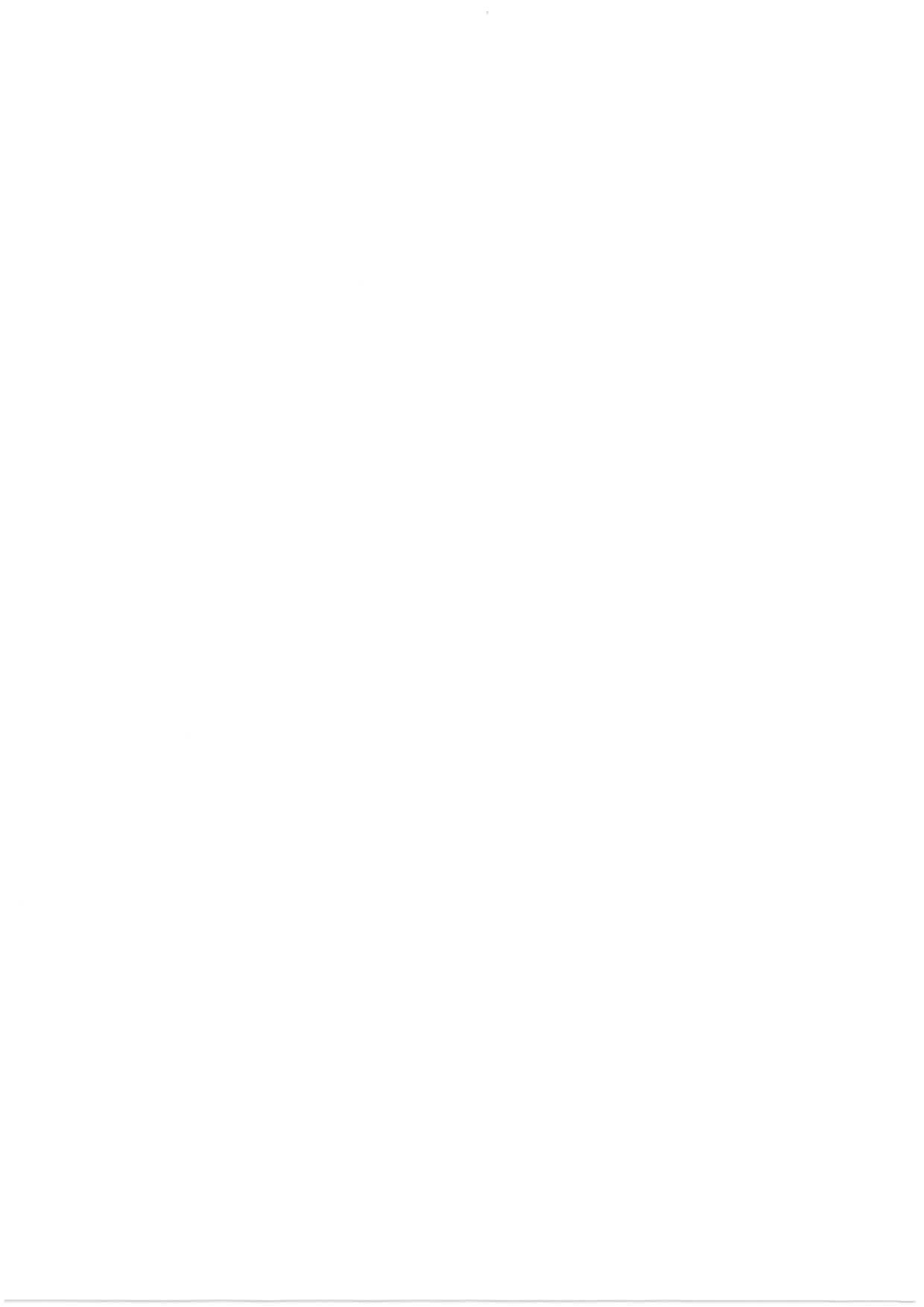 L.pNazwa(y) Wykonawcy(ów)Adres(y) Wykonawcy(ów)Imię i nazwiskoAdresNr telefonuAdres skrzynki ePUAPAdres e-mailLp.Zakres prac powierzony podwykonawcom:Wartość lub procentowa część zamówienia, jaka zostanie powierzona podwykonawcy lub Podwykonawcom:Nazwa podwykonawcy:dotyczący dostawdotyczący dostawdotyczący dostawdotyczący dostaw1.2.3.L.pOznaczenie rodzaju (nazwy) informacjiStrony w ofercie (wyrażone cyfrą) Strony w ofercie (wyrażone cyfrą) oddoL.pNazwa (rodzaj) towaru lub usługi, których dostawa lub świadczenie będzie prowadzić do powstania u zamawiającego obowiązku podatkowegoWartość towaru lub usługi bez kwoty podatku1.(…)